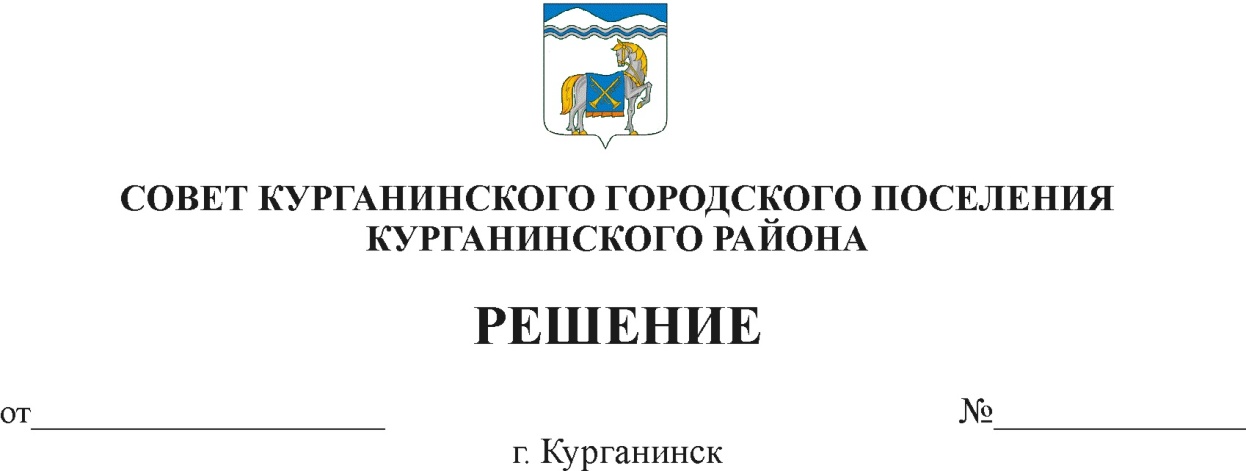 	31.10.2019 	15Об утверждении председателей постоянных комиссийСовета Курганинского городского поселения Курганинского района 4 созыва         В соответствии со статьей 15 главы 3 регламента Совета Курганинского городского поселения Курганинского района Совет Курганинского городского поселения Курганинского района 4 созыва р е ш и л:        1.Утвердить председателями постоянных комиссий Совета Курганинского городского поселения Курганинского района 4 созыва:        1.1.  Галенко Андрея Петровича, депутата от пятимандатного  избирательного округа № 3, председателем постоянной комиссии по финансам, бюджету, налогам, сборам, экономической политике  и муниципальной собственности.        1.2. Кузьменко Сергея Михайловича, депутата от пятимандатного  избирательного округа № 3, председателем постоянной комиссии по вопросам местного самоуправления, правовой защиты граждан, связям с общественными организациями и средствами массовой информации.        1.3. Мискаряна Андроника Лазаревича, депутата от пятимандатного  избирательного округа № 2, председателем постоянной комиссии по вопросам инвестиционно-экономического развития, промышленности, архитектуре             и градостроительству, транспорту, связи и жилищно-коммунального хозяйства.       1.4. Тюкалова Максима Владимировича депутата от пятимандатного  избирательного округа № 5, председателем постоянной комиссии                       по социальной вопросам, работе с молодежью, культуре, спорту и по делам семьи.       1.5. Лаврентьева Олега Валентиновича, депутата от пятимандатного  избирательного округа № 6, председателем постоянной комиссии по вопросам, потребительского рынка и торговли, предпринимательства и земельных отношений.        2. Контроль за выполнением решения возложить на председателя Совета Курганинского городского поселения Курганинского района.2   3. Решение вступает в силу со дня его подписания.Председатель Совета Курганинского городского поселения Курганинского района                                  Л.Е. ПлетневГлава Курганинского городского поселения                                                                        Курганинского района                                                                            В.П. Руденко